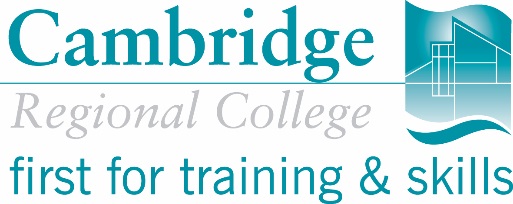 Job Title:				Instructor grade 1 – Construction CarpentryDirectorate:				Learning Faculty:				Construction Reporting To:			Head of Department  – Construction CraftsDate JD produced/revised:		August 2018			Post Reference number:		SMT 1718648The primary purpose of this job role is to;1: Provide technical support for the construction workshops2: Prepare and set up equipment and materials for practical sessions and demonstrations2: Provide instruction to learners to aid their aquasition of practical trade skillsThe primary duties, tasks and responsibilities of this job role are to;Technical SupportPrepare materials for use in the workshops as directed by the line manager, to meet the needs of both the teaching staff and students in practical lessons.Maintain and operate hand and power tools as required.Order materials, accept deliveries and maintain clear and accurate records, ensuring stock levels are adequate at all times.Liaise with the Head of Department and other staff to ensure the smooth operation of workshop activities.Assist with other preparation and provide support for courses in both workshops and classrooms as directedEnsure workshops and associated areas meet all health and safety requirements by carrying out regular checks, maintenance,  and updating risk assessmentsLearningProvide training and instruction to the learners to ensure they are developing the required skills Organise assessment opportunities in line with the relevant awarding body requirements to promote achievement.Maintain and complete assessment records Liaise with colleagues to provide feedback and reports on learner progress.GeneralWork collaboratively with internal and external colleagues as required on College initiatives.Assist with visits and external events e.g. student skill competitions.Assist in recruitment of learners and participate in College Open Days and special events.Attend Faculty, team and cross college meetings as appropriate.Maintain compliance with all College planning and quality processes and procedures.Follow safe working practices and appropriate Health & Safety and Safeguarding legislation at all times.Actively advance equality of opportunity and foster good relations within the College community and adhere to College Equality and Diversity policies, procedures and practices.Undertake such other duties as may be reasonably required, commensurate with the level of responsibilities and duties of this post.Special conditions or working arrangements applicable to this role are;Cambridge Regional College is committed to safeguarding and promoting the welfare of children and young people. Therefore, we expect all workers and employees to share this commitment.  All appointments are subject to satisfactory pre-employment checks, including a satisfactory Enhanced criminal records with Barred List check through the Disclosure and Barring Service (DBS).Please note that this job description is current as at the date shown above.  In consultation with you it is liable to change to reflect changes in the job. EMPLOYEE PROFILETerms and ConditionsDetailsSalary ScaleInstructor 1 scaleSalary: (to be pro rated if part-time)£21,896 - £23,163 p.a.(pro rata) Superannuation Scheme:Local Government Pension SchemeNumber of hours to be worked per weekFull Time  Full year or term time only contractFull yearContract typeAPT&C – Permanent Annual Leave Entitlement 27 days per annum (pro-rata)ATTRIBUTESESSENTIAL ATTRIBUTES CANDIDATES MUST HAVE ON ENTERING THE ROLEDESIRABLEASSESSMENT METHODe.g., application form, interview, testsQualificationsNVQ level 2 or equivalent in Site Carpentry Role would suit a Multiskill tradesperson.Assessor awardQualified to minimum GCSE grade C standard in English and MathsApplication formCertificatesRelated ExperienceRecent and relevant experience within construction area or a similar Technical/Instructor roleTraining of others in the workplaceApplication formInterview Special  CircumstancesThe ability to work with learners and staff at all levelsTraining, supervising and assessing may occur on two evenings per week and at weekends.Attendance at marketing, recruitment and other Faculty events during evenings or weekendsInterviewKnowledge, skills and abilitiesThe ability to offer a high quality service to public in College.Good interpersonal, communication and administrative skillsCurrent Health & Safety  knowledge for the IndustryUp to date CPD demonstrating relevant skills for the role and commitment to maintaining these.Ability to cultivate good working relationships with colleagues Ability to plan and organise Experience of using Word, Excel, Outlook etcA working knowledge of relevant vocational qualificationsInterviewDisposition and approachFlexible, responsive, responsible, creative and resourceful.Ability to work as part of a team and individually on own initiativeAbility to motivate learners of all ages and levels.Enthusiastic and a positive approach to changeCommitment to promoting and safeguarding the welfare of children and vulnerable Adults. Commitment to equality & diversity Interview References 